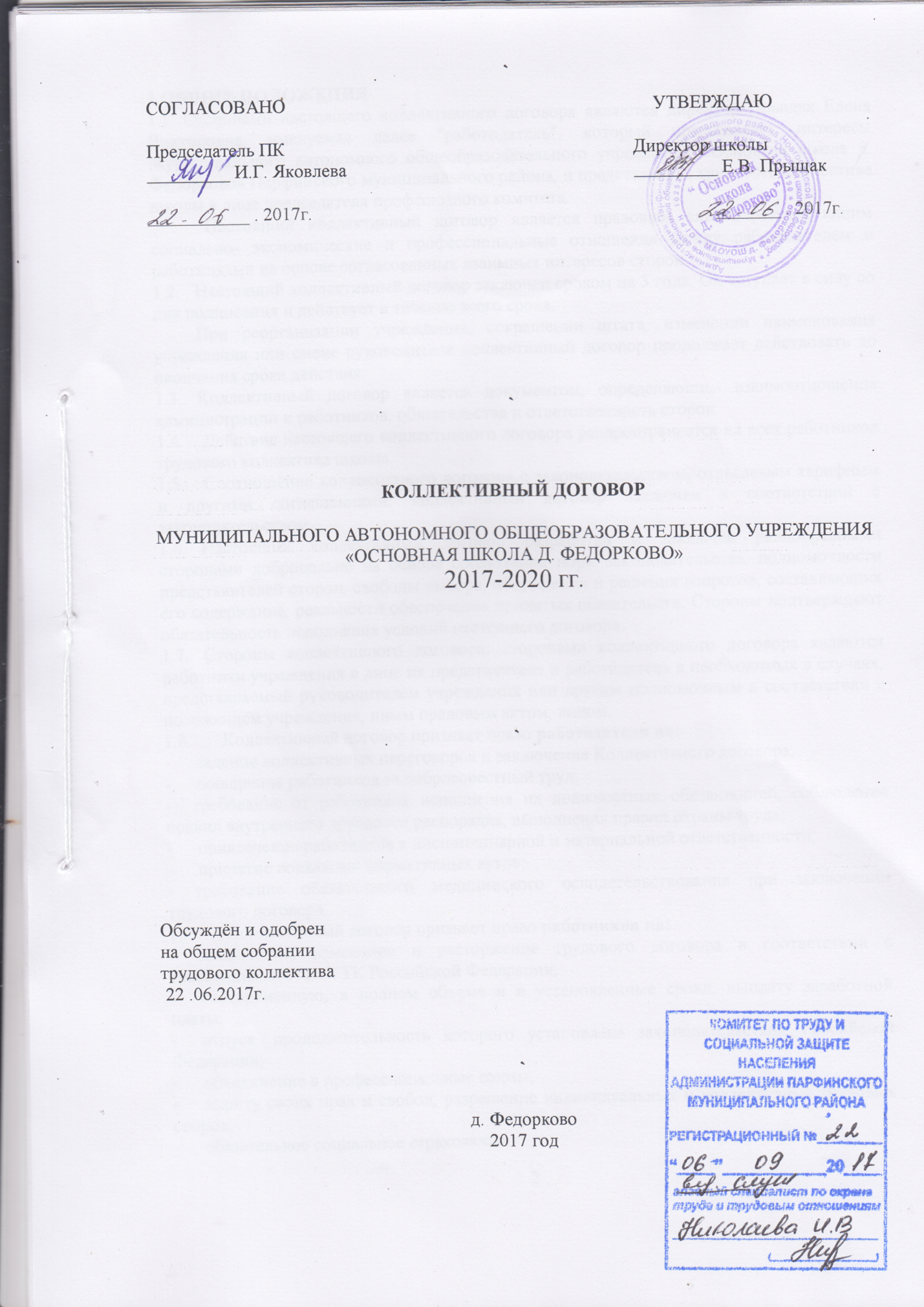 1.ОБЩИЕ ПОЛОЖЕНИЯСторонами настоящего коллективного договора являются директор Прыщак Елена Викторовна, именуемая далее "работодатель", который представляет интересы  Муниципального автономного общеобразовательного учреждения «Основная школа д. Федорково» Парфинского муниципального района, и представитель трудового коллектива школы в лице председателя профсоюзного комитета. Настоящий коллективный договор является правовым актом, регулирующим социально- экономические и профессиональные отношения между работодателем и работниками на основе согласованных взаимных интересов сторон.Настоящий коллективный договор заключен сроком на 3 года. Он вступает в силу со дня подписания и действует в течение всего срока.	При реорганизации учреждения, сокращении штата, изменении наименования учреждения или смене руководителя коллективный договор продолжает действовать до окончания срока действия.Коллективный договор является документом, определяющим взаимоотношения администрации и работников, обязательства и ответственность сторон..Действие настоящего коллективного договора распространяется на всех работников трудового коллектива школы. Соотношение коллективного договора с законодательством, отраслевым тарифным и другими соглашениями: коллективный договор заключен в соответствии с законодательством.Настоящий коллективный договор разработан и заключен равноправными сторонами добровольно на основе соблюдения норм законодательства, полномочности представителей сторон, свободы выбора, обсуждения и решения вопросов, составляющих его содержание, реальности обеспечения принятых обязательств. Стороны подтверждают обязательность исполнения условий настоящего договора.Стороны коллективного договора: сторонами коллективного договора являются работники учреждения в лице их представителя и работодатель в необходимых в случаях, представляемый руководителем учреждения или другим полномочным в соответствии с положением учреждения, иным правовым актом, лицом. Коллективный договор признает право работодателя на:ведение коллективных переговоров и заключение Коллективного договора;поощрение работников за добросовестный труд;требование от работников исполнения их должностных обязанностей, соблюдение правил внутреннего трудового распорядка, выполнения правил охраны труда;привлечение работников к дисциплинарной и материальной ответственности;принятие локальных нормативных актов;требование обязательного медицинского освидетельствования при заключении трудового договора. Коллективный договор признает право работников на:заключение, изменение и расторжение трудового договора в соответствии с требованиями статей ТК Российской Федерации;своевременную, в полном объеме и в установленные сроки, выплату заработной платы;отпуск, продолжительность которого установлена законодательством Российской Федерации;объединение в профессиональные союзы;защиту своих прав и свобод, разрешение индивидуальных и коллективных трудовых споров;обязательное социальное страхование.22.ТРУДОВОЙ ДОГОВОР. ОБЕСПЕЧЕНИЕ ЗАНЯТОСТИСтороны исходят из того, что трудовые отношения при поступлении на работу оформляются заключением письменного трудового договора, как на неопределенный срок, так и на определенный срок не более 5 лет, а также на время выполнения определенной работы в соответствии со ст. 59 Трудового Кодекса РФ.2.2. Срочный трудовой договор заключается, когда трудовые отношения не могут быть установлены на неопределенный срок с учетом характера предстоящей работы или условий ее выполнения.2.3. Срочный трудовой договор может заключаться в случаях, предусмотренных частью первой ст. 59 Трудового Кодекса РФ:на время исполнения обязанностей отсутствующего работника, за которым в соответствии с трудовым законодательством и иными нормативными правовыми актами, содержащими нормы трудового права, коллективным договором, соглашениями, локальными нормативными актами, трудовым договором сохраняется место работы;на время выполнения временных (до двух месяцев) работ;для выполнения сезонных работ, когда в силу природных условий работа может производиться только в течение определенного периода (сезона);для проведения работ, выходящих за рамки обычной деятельности работодателя (реконструкция, монтажные, пусконаладочные и другие работы), а также работ, связанных с заведомо временным (до одного года) расширением производства или объема оказываемых услуг;с лицами, поступающими на работу в организации, созданные на заведомо определенный период или для выполнения заведомо определенной работы; с лицами, принимаемыми для выполнения заведомо определенной работы в случаях, когда ее завершение не может быть определено конкретной датой; для выполнения работ, непосредственно связанных с практикой, профессиональным обучением или дополнительным профессиональным образованием в форме стажировки;с лицами, направленными органами службы занятости населения на работы временного характера и общественные работы; в других случаях, предусмотренных Трудовым Кодексом или иными федеральными законами.По соглашению сторон срочный трудовой договор может заключаться: с поступающими на работу пенсионерами по возрасту, а также с лицами, которым по состоянию здоровья в соответствии с медицинским заключением, выданным в порядке, установленном федеральными законами и иными нормативными правовыми актами Российской Федерации, разрешена работа исключительно временного характера; для проведения неотложных работ по предотвращению катастроф, аварий, несчастных случаев, эпидемий, эпизоотий, а также для устранения последствий указанных и других чрезвычайных обстоятельств; с руководителями, заместителями руководителей и главными бухгалтерами организаций, независимо от их организационно-правовых форм и форм собственности; с лицами, получающими образование по очной форме обучения;с лицами, поступающими на работу по совместительству;в других случаях, предусмотренных Трудовым Кодексом или иными федеральными законами.2.4.Условия трудового договора не могут ухудшать положение работников по сравнению с действующим трудовым законодательством, а также федеральным и отраслевым соглашениями, настоящим коллективным договором.2.5.Работодатель и работники обязуются выполнять условия заключенного трудового договора (контракта). В связи с этим работодатель не вправе требовать от работников выполнения работы, не обусловленной трудовым договором. Перевод на другую работу без согласия работника допускается лишь в случаях, указанных в законодательстве.32.6.Все вопросы, связанные с изменением структуры учреждения, его реорганизацией (преобразованием), а также сокращением численности и штатов, рассматриваются предварительно на собрании трудового коллектива.2.7.Работодатель обязуется заблаговременно, не позднее чем за 3 месяца, представлять собранию трудового коллектива проекты приказов о сокращении численности и штатов, планы-графики высвобождения работников с разбивкой по месяцам, список сокращаемых должностей и работников, перечень вакансий, предполагаемые варианты трудоустройства. О возможном массовом высвобождении работников информация в соответствующий трудовой коллектив, а также в службы занятости представляется не менее чем за три месяца. Стороны договорились, что применительно к данному учреждению высвобождение является массовым, если сокращается 50 % или более работников в течение года.2.8.Стороны договорились, что помимо лиц, указанных в ст. 179 ТК, преимущественно право на оставление на работе при сокращении штатов имеют также лица:предпенсионного возраста (за два года до пенсии);проработавшие в учреждении свыше 10 лет;одинокие матери, имеющие детей до 16-летнего возраста;2.9.Беременные женщины и женщины, имеющие детей в возрасте до трех лет, а также одинокие - при наличии ребенка до 14 лет или ребенка-инвалида до 18 лет, и несовершеннолетние не могут быть уволены по инициативе работодателя, кроме случаев , полной ликвидации учреждения, когда допускается увольнение с обязательным трудоустройством. В этом случае работодатель (или правопреемник учреждения) обязаны принять меры по их трудоустройству в другом учреждении по прежней профессии, специальности, квалификации, а при отсутствии такой возможности трудоустроить с учетом пожеланий увольняемого и общественных потребностей на основе данных, полученных от органов государственной службы занятости и с их помощью. Расторжение трудового договора (контракта) без принятия указанных мер не допускается.2.10.Работодатель обязуется содействовать работнику, желающему повысить квалификацию, пройти переобучение и приобрести другую профессии.2.11.При увольнении работника по сокращению штатов выходное пособие выплачивается в размере установленным законодательством.ВОПРОСЫ ЗАНЯТОСТИ, ПРОФЕССИОНАЛЬНОЙ ПОДГОТОВКИ И ПЕРЕПОДГОТОВКИ КАДРОВ3.1.Учебная нагрузка на новый учебный год устанавливается в соответствии с Приказом Министерства образования и науки РФ от 22 декабря 2014 г. N 1601 "О продолжительности рабочего времени (нормах часов педагогической работы за ставку заработной платы) педагогических работников и о порядке определения учебной нагрузки педагогических работников, оговариваемой в трудовом договоре", при этом учитывается преемственность преподавания предметов по классам.3.2.Учебная нагрузка утверждается приказом руководителя школы.3.3. Расстановка кадров на следующий учебный год производится до 1 мая текущего года.3.4 Работники знакомятся с нагрузкой на следующий учебный год под роспись до ухода в отпуск. 3.5 Работники школы имеют право не реже одного раза в 3 года пройти курсы повышения квалификации за счет учреждения..Во время курсов повышения квалификации за работником сохраняется место работы, учебная нагрузка, получаемая заработная плата. 3.6.Администрация школы создает условия для своевременной аттестации работников.4РАБОЧЕЕ ВРЕМЯВ учреждении устанавливается смешанный режим работы в зависимости от занимаемой должности и в соответствии с Правилами внутреннего трудового распорядка и оговаривается в трудовом договоре.Начало работы школы 8.00. Перемены между уроками регламентируются режимом работы школы, принимаемым школой ежегодно по согласованию с учредителем. Перемены между уроками по 10 минут, и две большие перемены (после 2 урока - 20 минут, после 3 урока - 20 минут для организации питания). Перемены являются рабочим временем учителя, так как оплата производится по астрономическим часам.Рабочее время учителя определяется расписанием занятий. Расписание занятий составляется с учетом требований санэпиднадзора и рационального использования времени учителя. Рабочее время  других работников определяется правилами внутреннего трудового распорядка и режимом работы учреждения.В случае возможности (в зависимости от объема учебной нагрузки) администрация может предоставлять учителю методический день.Работник посещает все мероприятия, проводимые в школе, если это предусмотрено Уставом, правилами внутреннего трудового распорядка или должностными инструкциями.Работа в каникулярное время проводится в соответствии с приказом директора школы. Время работы не может быть выше учебной нагрузки учителя.Нормальная продолжительность рабочего времени у женщин не более 36 часов, у мужчин - 40 часов.ВРЕМЯ ОТДЫХАСтороны обязуются до 15 декабря утвердить и довести до сведения всех работников график ежегодных отпусков и дополнительных отпусков.Всем педагогическим работникам школы устанавливается продолжительность отпуска 56 календарных дней, педагогическим работникам дошкольной группы 42 календарных дня, техническим работникам - 28 календарных дней.Стороны договорились установить и оплачивать за счет средств на оплату труда дополнительные отпуска, предоставляемые сверх установленного ежегодного отпуска, за работу с ненормированным рабочим днем, в условиях, отклоняющихся от нормальных  до 14 календарных дней, в зависимости от стажа работы и сложности условий работы работников, гарантированных законом (приложение 2). Эти отпуска предоставляются работнику и суммируются с минимальным отпуском.5.4 Право на использование отпуска за первый год работы возникает у работника через 6 месяцев непрерывной работы. Администрация обязана предупредить работника о времени начала отпуска не позднее чем за 2 недели до его начала. Разделение отпуска на части возможно с согласия работника, если он использовал не менее 14 календарных дней. Отзыв из отпуска возможен только с согласия работника.Стороны пришли к соглашению, что работник имеет право на беспрепятственное получение краткосрочного отпуска без сохранения заработной платы помимо случаев, предусмотренных  ст. 128 Трудового Кодекса РФ, также в случаях рождения ребенка, регистрации брака, смерти близких родственников - до пяти календарных дней из них три дня с оплатой труда.6.УСЛОВИЯ РАБОТЫ. ОХРАНА  И  БЕЗОПАСНОСТЬ ТРУДА6.1 В организации создана и действует комиссия по охране труда из представителей работодателя и членов, выбранных коллективом на паритетной основе (приложение 1).6.2 Работодатель, берет на себя обязательство систематически информировать каждого работника о нормативных требованиях к условиям работы на его рабочем месте, а также о фактическом состоянии этих условий. Информация должна включать данные о фактическом состоянии, соблюдения требований к производственной среде, режимам 5труда и отдыха, льготам и компенсациям, средствам индивидуальной защиты. Указанная информация должна быть предоставлена каждому работнику по его просьбе.6.3 .Работодатель и представитель трудового коллектива согласились, что в случае грубых нарушений со стороны работодателя нормативных требований к условиям работы, нарушения установленных режимов труда и отдыха, предусмотренных норм социально-бытового обслуживания на учреждении, необеспечения работника необходимыми средствами индивидуальной защиты, в результате чего создается реальная угроза работоспособности (здоровью) работника, последний вправе отказаться от выполнения работы до принятия мер по устранению выявленных нарушений. Отказ от выполнения работы возможен после консультации работника с представителем трудового коллектива и официального предварительного (за один рабочий день) письменного уведомления непосредственно руководителя работ о принятом решении. При соблюдении этих условий отказ от работы не влечет для работника ответственности. За время приостановки работы по указанной причине за работником сохраняется место работы и ему выплачивается заработная плата в размере среднего заработка. 6.4 .Для проведения мероприятия по охране труда работодатель выделяет средства, запланированные на медикаменты, на проведение частичного косметического ремонта служебных помещений и другие условия при наличии бюджетного финансирования.Предусматривается ответственность работника за нарушение требований по охране труда в соответствии с действующим законодательством.Стороны договорились, что работодатель по каждому несчастному случаю в учреждении образует специальную комиссию по предотвращению и расследованию причин в соответствии с действующим законодательством по охране труда.Стороны договорились, что медицинский осмотр работников проводится и оплачивается в соответствии с ст. 213 Трудового Кодекса РФ.УСЛОВИЯ И ОХРАНА ТРУДА ЖЕНЩИНСтороны договорилисьОсвобождать беременных женщин от работы с сохранением заработной платы для прохождения медицинских обследований, если такие обследования не могут быть проведены во внерабочее время.7.2. Организовать для рационального трудоустройства работающих беременных женщин, нуждающихся в соответствии с медицинским заключением в облегчении условий труда перевод на другие виды труда, с соблюдением гигиенических требований.7.3. Работодатель обязуется своевременно перечислять страховые взносы в размере, определенном законодательством, в Фонд социального страхования, Пенсионный фонд, Фонд занятости населения и  на обязательное медицинское страхование.Работодатель обязуется вносить страховые взносы на обязательное медицинское страхование за работающих в учреждении.Работодатель обеспечивает работу по охране труда в соответствии с положением об организации  работы по охране труда в учреждениях системы образования.7.6 Работодатель организует изучение условий труда на рабочих местах и устанавливает компенсацию за  неблагоприятные условия труда.КОМПЕНСАЦИЯ ВРЕДА, ПРИЧИНЕННОГО ЗДОРОВЬЮ РАБОТНИКАРаботодатель и представитель трудового коллектива исходят из того, что учреждение несет материальную ответственность за вред, причиненный здоровью работников, увечьем, профессиональным заболеванием либо иным повреждением здоровья, связанными с исполнением ими трудовых обязанностей.Стороны договорились: возмещение вреда производится потерпевшему в соответствии со ст 220 Трудового Кодекса РФ и  Федеральным законом от 24 июля 1998 г. N 125-ФЗ "Об обязательном социальном страховании от несчастных случаев на производстве и профессиональных заболеваний".6ОПЛАТА ТРУДА. ГАРАНТИЙНЫЕ И КОМПЕНСАЦИОННЫЕ ВЫПЛАТЫСистема оплаты труда и стимулирования труда, в том числе повышение оплаты труда за работу в ночное время, в выходные и нерабочие праздничные дни, сверхурочную работу и в других случаях устанавливается работникам образовательного учреждения  в соответствии со ст.144 Трудового Кодекса Российской Федерации, постановлением администрации Парфинского муниципального района от 16.02.2015г. № 98 «О системе оплаты труда работников муниципальных (бюджетных, автономных) учреждений, созданных Парфинским муниципальным районом».Минимальные оклады работника школы устанавливаются по профессиональным квалификационным группам.Месячная заработная плата работника полностью отработавшего этот период норму рабочего времени и выполнившего нормы труда не может быть ниже минимального размера оплаты труда.9.4 .Оклад работников ОУ формируется на основе минимального оклада по ПКГ соответствующей группы и повышающих коэффициентов к окладу, учитывающих специфику работы, квалификацию работника.Конкретный перечень работников учреждения, которым устанавливаются повышающие коэффициенты за специфику работы, определяются руководителем образовательного учреждения по согласованию с выборным профсоюзным органом.Применение повышающих коэффициентов, учитывающих квалификацию работника, начинается с даты возникновения правовых оснований для соответствующих коэффициентов ( получения высшего образования, присвоения квалификационной категории, звания).Работникам образовательного учреждения могут быть установлены выплаты компенсационного характера (постановление администрации Парфинского района №472 от 01.09.2009г)Выплаты стимулирующего характера работникам ОУ производятся в соответствии с Положением об оплате труда работников школы.При совмещении профессий (должностей), выполнении работ с меньшей численностью персонала, выполнении обязанностей временно отсутствующих работников производятся доплаты к заработной плате. Конкретный размер доплаты каждому работнику определяется работодателем соглашением, но он не может быть более 100 % заработной платы замещающего работника ( временно отсутствующего работника).9.11. Заработная плата выплачивается 2 раза в месяц ( аванс - 22 числа расчетного месяца, окончательный расчет - 07 числа месяца, следующего за расчетным). Выплата заработной платы считается задержанной , если она не выплачена до последнего числа следующего месяца за предыдущий отработанный месяц. В случае задержки заработной платы на срок более 15 дней работник имеет право, известив работодателя в письменной форме,приостановить работу на весь период до выплаты задержанной . суммы, (ст. 142 ТК),  работодатель обязан произвести выплаты с уплатой процентов (денежной компенсации ст. 236 ТК).9.12 Установить систему материальных выплат в случаях:а) смерти близких родственников,б) в связи с юбилеем;в) свадьбой работника;г )рождения ребёнка.Выплата производится в размере не менее 0,5 от тарифной ставки. Выплата осуществляется при наличии средств в фонде заработной платы.ЖИЛИЩНО-БЫТОВОЕ ОБСЛУЖИВАНИЕ И СОЦИАЛЬНЫЕ ГАРАНТИИ.Работодатель обязуется предоставить всем работникам, имеющим детей дошкольного возраста, места в дошкольном отделении.710.2 Оказывать содействие в приобретении путёвок для организации отдыха работников и их детей в возрасте до 15 лет включительно.ЗАКЛЮЧИТЕЛЬНЫЕ ПОЛОЖЕНИЯСтороны пришли к соглашению, что изменения и дополнения коллективного договора в течение срока его действия производятся только по взаимному согласию в порядке, установленном Законом для его заключения.Для урегулирования разногласий в ходе коллективных переговоров и выполнения коллективного договора стороны используют примирительные процедуры.В течение трех дней после составления протокола разногласий стороны проводят консультации, формируют из своего состава примирительную комиссию.Стороны пришли к соглашению, что их интересы, отраженные в коллективном договоре, могут быть реализованы при условии выполнения  обязательств по коллективному договору.Стороны договорились, что в период действия коллективного договора при условии выполнения работодателем его обязательств, работники не выдвигают новых требований по труду и социально-экономическим вопросам и не используют в качестве средства давление на работодателя приостановление работы (забастовку). В случае нарушения этого обязательства работодатель вправе применить к ее участникам меры, предусмотренные для нарушителей трудовой дисциплины.Стороны договорились, что текст коллективного договора должен быть доведен работодателем до сведения работников в течение 10 дней после его подписания.Контроль за выполнением коллективного договора осуществляют обе стороны, подписавшие его и орган который произвел его уведомительную регистрацию. Стороны ежегодно (раз в полугодие) отчитываются о выполнении трудового договора на собрании трудового коллектива. С отчетом выступают первые лица обеих сторон, подписавшие коллективный договор.Работодатель и уполномоченные им лица за нарушение его условий несут ответственность в соответствии с законодательством.                                                                                                   Приложение №1                                    Состав комиссии по охране труда.                                                                                             Приложение № 2Перечень должностей с дополнительным оплачиваемым отпуском                                                                                  Приложение № 3График выдачи средств индивидуальной защиты№п/пФамилия, имя, отчествоДолжность1Брамовская Надежда Михайловнапредседатель комиссии2Александрова Лидия Михайловназаместитель председателя комиссии3Прыщак Елена Викторовначлен комиссии4Яковлева Ирина Григорьевнасекретарь комиссии№ п/пДолжностьКоличество дней дополнительного отпуска1Бухгалтер122Заведующая хозяйством123Заведующая столовой124Повар75Кухонная рабочая76Водитель127Младший воспитатель78Уборщик служебных помещений7ДолжностьКол-во человекНазваниеВыданоДата выдачиКухонная рабочая1Моющие средства2 шт.Каждый месяцЧистящее средство2шт.Каждый месяцГель "Белизна"2шт. Каждый месяцХлорамин1раз в полугодиеПорошок стиральный2 пачки Каждый месяцТряпка для мытья полов1шт.1 раз в полугодиеГубка железная2шт.Каждый месяцТряпка для мытья посуды4шт. Каждый месяцПерчатки резиновые1шт.Каждый месяцХалат1шт.1раз в 2 годаУборщик служебных помещений3Чистящее средство3шт.Каждый месяцГель "Белизна"3шт. Каждый месяцХлорамин1раз в полугодиеПорошок стиральный 3пачкиКаждый месяцТряпка для мытья полов3шт1раз в полугодиеТряпка для мытья стен9шт.1 раз в месяцПерчатки резиновые3 шт.Каждый месяцХалат 3шт.1раз в 2 годаМладший воспитатель3Моющие средства3шт.Каждый месяцЧистящее средство3шт.Каждый месяцГель "Белизна"3шт. Каждый месяцХлорамин1 раз в полугодиеПорошок стиральный3 пачкиКаждый месяцТряпка для мытья полов3шт.1 раз в полугодиеТряпка для мытья посуды3шт.Каждый месяцПерчатки резиновые3шт.Каждый месяцХалат 3шт.1 раз в 2 годаПовар2Халат2шт.1 раз в 2 годаТряпка для мытья посуды4шт.Каждый месяцПолотенце2шт.1 раз в полгодаРабочий1Перчатки рабочие2 парыКаждый месяцХалат 1шт.1 раз в 2 годаВодительПерчатки рабочие2 парыКаждый месяц